中國文化大學教育部高教深耕計畫計畫成果紀錄表子計畫D2校園資源開放共享，營造社區活力D2校園資源開放共享，營造社區活力具體作法D2-1服務學習在地紮根，親善睦鄰融入社區D2-1服務學習在地紮根，親善睦鄰融入社區主題111學年度第1學期社團服務學習成果發表111學年度第1學期社團服務學習成果發表內容（活動內容簡述/執行成效）主辦單位：學生事務處課外活動組活動時間：111年12月15日(四)  15：00至17：00活動地點：本校大孝館8樓柏英廳參與人數：303人（師長9人、機構貴賓6人、學生288人）執行成效：一、輔導系學會或社團辦理社團服務學習，計有18個隊伍、197人參與服務、492個服務人次。二、辦理帶動中小學計有8個隊伍、129人參與服務、483個服務人次。三、本學期共計有238位學生通過課外服務學習畢業門檻；經統計社團服務學習之機構整體滿意度達90%、願意再受本校服務達100%、對機構有實質幫助達95%。主辦單位：學生事務處課外活動組活動時間：111年12月15日(四)  15：00至17：00活動地點：本校大孝館8樓柏英廳參與人數：303人（師長9人、機構貴賓6人、學生288人）執行成效：一、輔導系學會或社團辦理社團服務學習，計有18個隊伍、197人參與服務、492個服務人次。二、辦理帶動中小學計有8個隊伍、129人參與服務、483個服務人次。三、本學期共計有238位學生通過課外服務學習畢業門檻；經統計社團服務學習之機構整體滿意度達90%、願意再受本校服務達100%、對機構有實質幫助達95%。活動照片(檔案大小以不超過2M為限) 活動照片電子檔名稱(請用英數檔名)活動照片內容說明(每張20字內)活動照片(檔案大小以不超過2M為限) 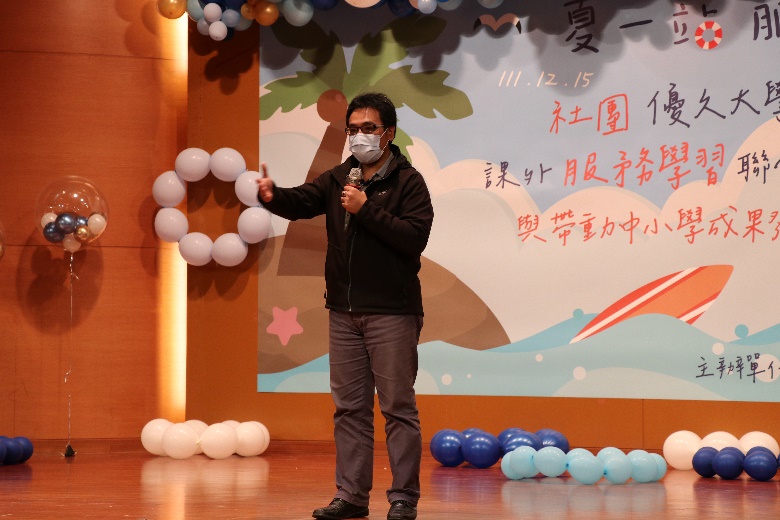 本校陳宗顯組長致詞活動照片(檔案大小以不超過2M為限) 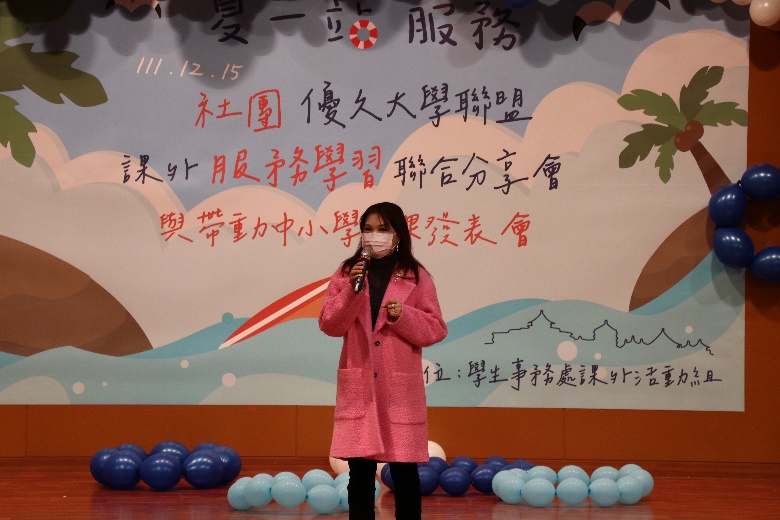 服務機構貴賓代表致詞活動照片(檔案大小以不超過2M為限) 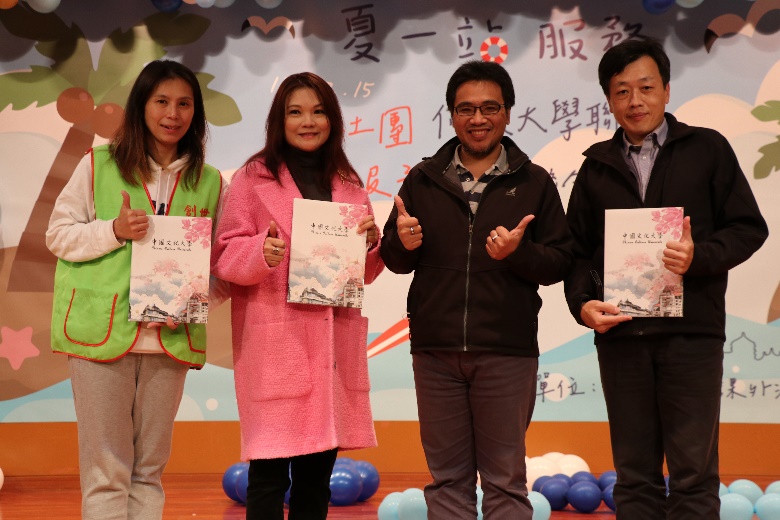 致贈服務機構感謝狀活動照片(檔案大小以不超過2M為限) 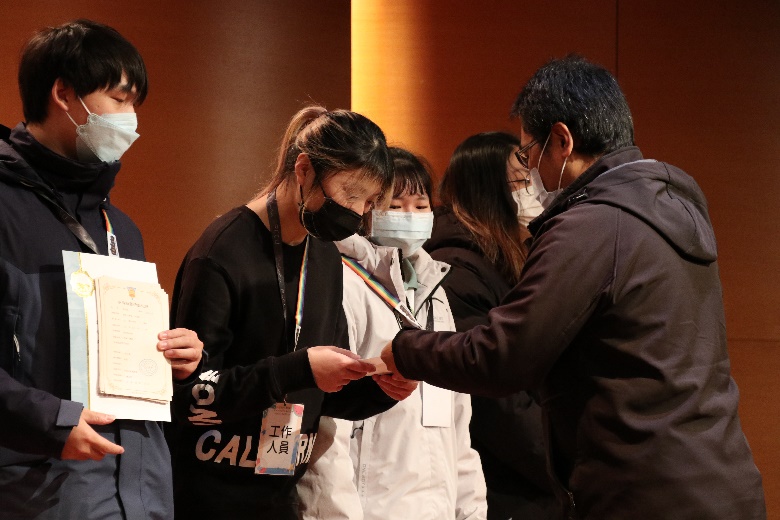 頒發績優服務人員獎狀活動照片(檔案大小以不超過2M為限) 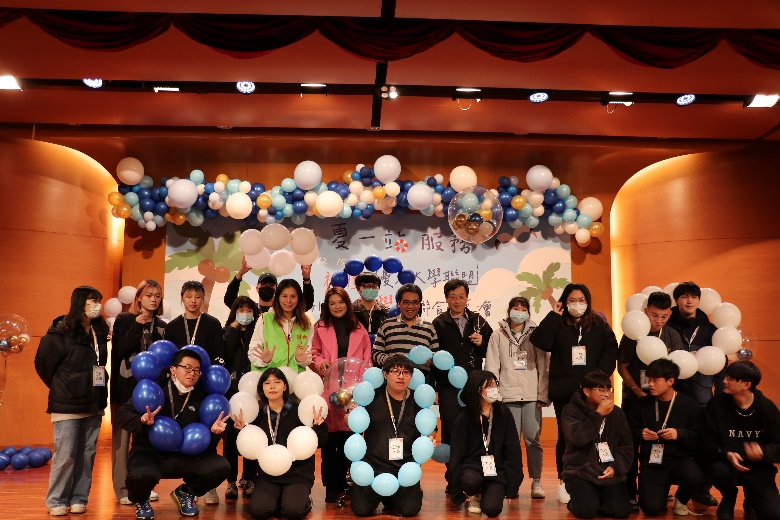 帶動中小學隊長合影活動照片(檔案大小以不超過2M為限) 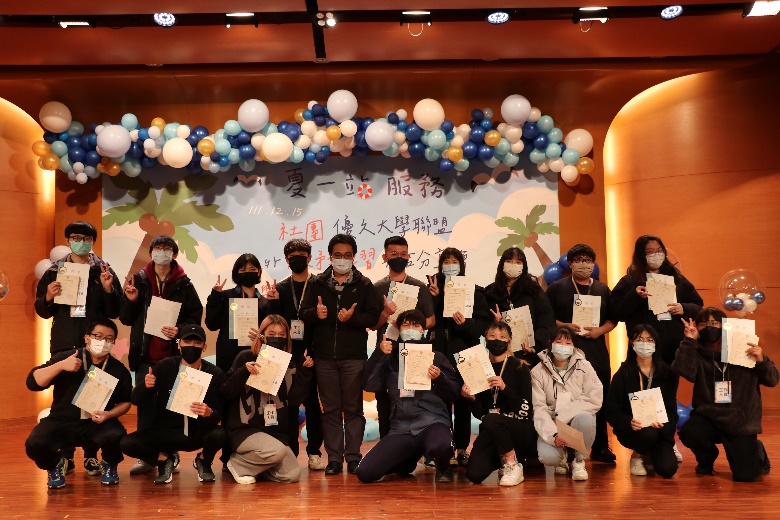 社團服務學習隊長合影